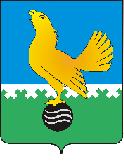 Ханты-Мансийский автономный округ-Юграмуниципальное образованиегородской округ город Пыть-Ях АДМИНИСТРАЦИЯ ГОРОДАтерриториальная комиссия по делам несовершеннолетних и защите их прав                                                                                                  www.pyadm.ru e-mail: adm@gov86.org                                                                                                                                                 e-mail: kdn@gov86org.ruг.   Пыть-Ях,  1 мкр.,  дом  № 5,  кв.  № 80                                                                           р/с 40101810900000010001                                                                                                                                               Ханты-Мансийский автономный округ-Югра                                                                             УФК по ХМАО-ЮгреТюменская      область     628380                                               МКУ Администрация г. Пыть-Яха, л\с 04873033440)тел.  факс  (3463)  46-62-92,   тел. 46-05-89,                                              РКЦ Ханты-Мансийск г. Ханты-Мансийск42-11-90,  46-05-92,  46-66-47                                                                                   ИНН 8612005313   БИК 047162000                                                                                                                                                                                                                                                                                                                                                                                                                                                                                      ОКАТО 71885000 КПП 861201001                                                                                                                                    КБК 04011690040040000140ПОСТАНОВЛЕНИЕ24.08.2016                                                                                                                    № 326Зал заседаний территориальной комиссии по делам несовершеннолетних и защите их прав при администрации города Пыть-Яха, кабинет № 7 по адресу: 1-5-80, в 14-30 часов (сведения об участниках заседания указаны в протоколе заседания территориальной комиссии).О проводимой индивидуальной профилактической работев отношении несовершеннолетних, находящихся в социально опасном положении, проживающих в замещающих семьях,состоящих на профилактическом учете в территориальной комиссии,по состоянию на 24.08.2016 года 	С целью исполнения поручения заместителя Губернатора ХМАО – Югры А.А.Путина от 14.07.2016 № 01-Исх-АП 17423, территориальной комиссией проведен анализ хода реализации индивидуальных программ социальной реабилитации в отношении 6 несовершеннолетних, находящихся в социально опасном положении, и проживающих в замещающих семьях, на предмет качества выполнения мероприятий. Несовершеннолетние состоят на профилактическом учете в территориальной комиссии по следующим основаниям: 2 ребенка по факту уклонения от обучения, 1 ребенок по факту совершения общественно опасного деяния, 3 ребенка по факту совершения административных правонарушений до достижения возраста, с которого наступает административная ответственность (2 человека - употребление алкогольной продукции, 1 – мелкое хулиганство). В отношении 4 несовершеннолетних наблюдается положительная динамика, в отношении 2 преобладает стабильная динамика, выражающаяся в отсутствии повторных правонарушений, пропусков уроков без уважительных причин, неаттестации по предметам, конфликтных взаимоотношений с социальным окружением.  В течение учебного года в свободное от учебы время несовершеннолетние вовлечены в организационные формы занятости, а именно: 4 - посещают дворовые клубы по месту жительства, 2 – посещают спортивные секции (волейбол, баскетбол). В летнее время 3 несовершеннолетних выезжали в оздоровительные лагеря Республики Крым, 1 несовершеннолетний посещал пришкольный лагерь с дневным пребыванием детей, 1 ребенок регулярно посещал дворовый клуб по месту жительства, активно принимал участие во всех мероприятиях, 1 ребенок с законными представителями выезжал в Подмосковье. Законные представители несовершеннолетних надлежащим образом исполняют обязанности по их воспитанию и содержанию, контролируют процесс обучения, отслеживают социальное окружение детей, взаимодействуют со специалистами субъектов системы профилактики, выполняют рекомендации специалистов (информация субъектов системы профилактики прилагается).	Субъектами системы профилактики индивидуальные программы реабилитации в отношении несовершеннолетних, находящихся в социально опасном положении, проживающих в замещающих семьях, исполнены своевременно (в установленные сроки) и надлежащим образом.      	На основании вышеизложенного, руководствуясь п. 13 ст. 15 Закона Ханты-Мансийского автономного округа-Югры от 12.10.2005 № 74-оз «О комиссиях по делам несовершеннолетних и защите их прав в Ханты-Мансийском автономном округе-Югре и наделении органов местного самоуправления отдельными государственными полномочиями по созданию и осуществлению деятельности комиссий по делам несовершеннолетних и защите их прав»,ТЕРРИТОРИАЛЬНАЯ КОМИССИЯ ПОСТАНОВИЛА:Информацию о проводимой индивидуальной профилактической работе в отношении несовершеннолетних, находящихся в социально опасном положении, проживающих в замещающих семьях, состоящих на профилактическом учете в территориальной комиссии, по состоянию на 24.08.2016 года принять к сведению.Заместителю начальника отдела по осуществлению деятельности территориальной комиссии по делам несовершеннолетних и защите их прав администрации города Пыть-Яха (С.В.Чернышова):обеспечить размещение  постановления территориальной комиссии на официальном сайте администрации города Пыть-Яха в срок до 10.09.2016.Председательствующий на заседаниипредседатель территориальной комиссии                                                          В.П. Бойко